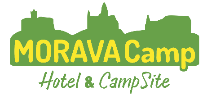 provozovatel: Petr Kuba, s.r.o., Okružní 186/15, 789 85 Mohelnice areál: MoravaCamp, Petra Bezruče 795/13, 789 85 MohelniceDodatek ke smlouvě školy v příroděOdběratel: Speciální základní škola, mateřská škola a praktická škola Moravská TřebováKomenského 287571 01 Moravská TřebováIČ: 62033034Zastoupená: ředitelka školy, tel: 461 316 055                     vedoucí ŠVP, tel: 774 860 439Dodavatel:MoravaCampPetr Kuba, s. r. o.Okružní 186/15 789 85 MohelniceIČ: 26830329Spolu uzavírají smlouvu:Dodatek ke smlouvěKe změně uzavřené smlouvy ze dne 17. 5. 2023 dochází v podmínkách smlouvy, k navýšení počtu osob o 8 žáků. __________________________________________________________________________________provozovatel: Petr Kuba, s.r.o., Okružní 186/15, 789 85 Mohelnice areál: MoravaCamp, Petra Bezruče 795/13, 789 85 Mohelnice IČ:26830329              DIČ: CZ26830329tel: 730 892 392, www.moravacamp.czprovozovatel: Petr Kuba, s.r.o., Okružní 186/15, 789 85 Mohelnice areál: MoravaCamp, Petra Bezruče 795/13, 789 85 MohelnicePodmínky smlouvy:Počet osob: počet ubytovaných žáků je navýšen z 27 žáků na 35 žákůCenová ujednání: 100.000,- KčDaňový doklad bude vystaven v den odjezdu na skutečný počet ubytovaných žáků.Ostatní: smlouva je sepsána ve dvou vyhotoveních, jedna pro odběratele a jedna pro dodavatele. Ostatní ujednané údaje zůstávají beze změny. Za dodavatele:Provozovatel MoravaCamp Petr Kubav zastoupenímanažer:Datum: 6. 6. 2023Podpis:Za odběratele:ředitelka školyv zastoupenívedoucí pobytuDatum: 6. 6. 2023Podpis:provozovatel: Petr Kuba, s.r.o., Okružní 186/15, 789 85 Mohelnice areál: MoravaCamp, Petra Bezruče 795/13, 789 85 Mohelnice IČ:26830329              DIČ: CZ26830329tel: 730 892 392, www.moravacamp.cz